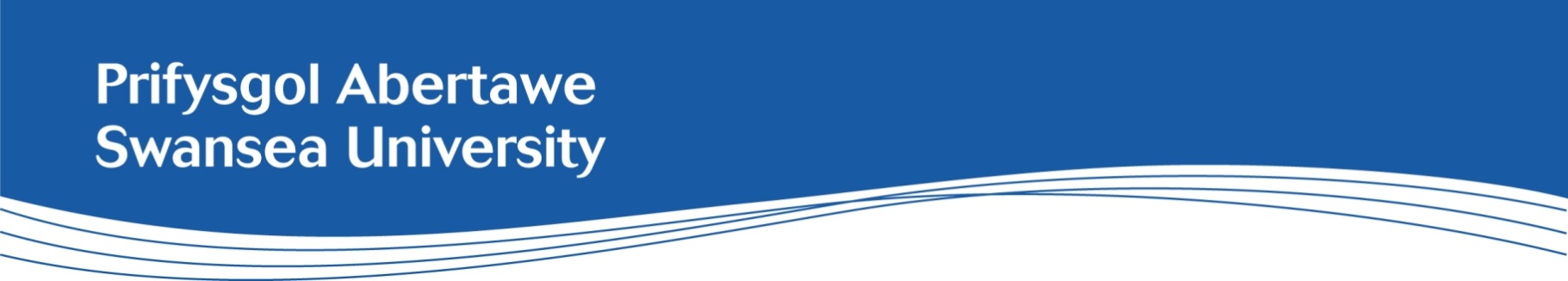 Disgrifiad Swydd: Swyddi Gwasanaethau Proffesiynol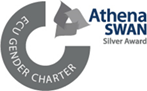 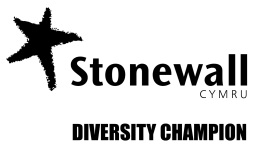 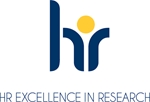 Coleg/Ysgol:Ysgol Feddygaeth Prifysgol AbertaweTeitl y Swydd:Cynorthwy-ydd Canolfan DdataAdran/Pwnc:Yr Ysgol FeddygaethCyflog:Gradd 5 – £25,138 i £27,979 y flwyddyn (pro rata i weithwyr rhan-amser), yn ogystal â buddion pensiwn yr Ymddiriedolaeth Cynilion Cyflogaeth Genedlaethol (“NEST”) http://www.nestpensions.org.uk Oriau gwaith:35 awr yr wythnos Contract:Swydd am gyfnod penodol o 12 mis yw honLleoliad:Lleolir y swydd hon ar Gampws Parc SingletonCyflwyniadEr mwyn cyflawni ei huchelgais cynaliadwy o fod ymysg y 30 o brifysgolion gorau, mae angen gweithlu gwasanaethau proffesiynol ar Brifysgol Abertawe â’r sgiliau amrywiol i sicrhau y gall gyflawni rhagoriaeth drwy systemau a phrosesau effeithlon ac effeithiol sy'n manteisio ar ddatblygiadau technolegol.Gwybodaeth gefndirol Mae UKSeRP (UK Secure Research Platform) yn set o dechnoleg a ddatblygwyd gan y grŵp Gwyddor Data Poblogaethau yn Ysgol Feddygaeth Prifysgol Abertawe. Mae Prifysgol Abertawe'n cydweithredu â sefydliadau yn y DU ac yn fyd-eang, i rannu gwybodaeth a phrofiad sy'n ymwneud â'r platfform, gan helpu i storio setiau data ymchwil a'u rhannu'n ddiogel, at ddiben cynorthwyo gweithgarwch ymchwil.Mae'r tîm technegol yn y Grŵp Gwyddor Data Poblogaethau yn datblygu atebion i gynorthwyo gweithgareddau ymchwil a gwella hygyrchedd setiau data ymchwil drwy archwilio'r cyfleoedd diweddaraf a gynigir gan gynnyrch ffynhonnell agored a chynnyrch gwerthwyr.Diben y rôl yw cynorthwyo'r tîm technegol gydag amrywiaeth eang o sgiliau TG i ategu gweithrediad parhaus y platfform ymchwil diogel, gan gefnogi amrywiaeth eang o randdeiliaid mewnol ac allanol. Prif Ddiben y SwyddCynrychioli buddiannau’r prosiect yn broffesiynol ar bob adeg.Cydymffurfio â'r holl bolisïau a gweithdrefnau perthnasol yn ein system rheoli diogelwch gwybodaeth a achredir gan ISO 27001.  Hyrwyddo cydraddoldeb ac amrywiaeth mewn arferion gwaith a chynnal perthnasoedd gweithio cadarnhaol.Bod yn bwynt cyswllt cyntaf ar gyfer datrys problemau o ran caledwedd a phroblemau technegol. Gwneud gwaith cynnal a chadw arferol ar rwydweithiau a chaledwedd gweinyddion, a datrys problemau ffurfweddu meddalwedd.  Diweddaru ac ailadeiladu gweinyddion, a gwneud gwaith wedi'i drefnu yn ôl yr angen. Cymorth Bwrdd Gwaith: Cefnogi cydweithwyr gyda chyfrifiaduron a dyfeisiau symudol a pherifferolion cysylltiedig. Datrys problemau TG yn annibynnol ac fel rhan o dîm. Gweithio yn unol â'r cytundebau lefel gwasanaeth a chydymffurfio â hwy o ran digwyddiadau wedi'u clustnodi a cheisiadau am wasanaethau. Gweithio gyda thimau traws-swyddogaethol i gwblhau gwaith arferol. Cydymffurfio ag arferion gorau o ran diogeledd a diogelwch yn y ganolfan ddata.Nodi dogfennau i ddefnyddwyr a dogfennau cymorth, a helpu i greu'r rhain.  Nodi gwelliannau i brosesau a helpu i'w creuRhyngweithio â gwerthwyr a chontractwyr trydydd parti a hebrwng pob contractwr trydydd parti ar y safle. Sicrhau bod gwaith yn cael ei flaenoriaethu a'i gyflawni yn ystod eich shifft, ymdrin â galwadau ffôn, e-byst a rhoi cymorth ymarferol yn ôl yr angen. · Cofnodi’r holl gysylltiadau a gwaith a wnaed yn y ddesg wasanaeth. Uwchgyfeirio digwyddiadau/ceisiadau i'r tîm datrys problemau technegol priodol yn unol â gofynion y cytundebau lefel gwasanaeth. Ategu a monitro gweithrediadau wrth gefn a gwaith cynnal a chadw.  Unrhyw ddyletswyddau eraill yn unol â chyfarwyddyd y rheolwr llinell.Dyletswyddau CyffredinolCyfrannu'n llawn at bolisïau Galluogi Perfformiad ac Iaith Gymraeg y Brifysgol.Hyrwyddo cydraddoldeb ac amrywiaeth mewn arferion gwaith a chynnal perthnasoedd gweithio cadarnhaol.Arwain wrth wella perfformiad iechyd a diogelwch yn barhaus drwy ddealltwriaeth gadarn o broffil risg a datblygu diwylliant iechyd a diogelwch cadarnhaol. Unrhyw ddyletswyddau eraill y gellir eu disgwyl o fewn diffiniad y radd yn unol â chyfarwyddyd Pennaeth y Coleg/Adran neu gynrychiolydd a enwebwyd. Sicrhau bod rheoli risg yn rhan annatod o'ch gweithgareddau beunyddiol i sicrhau bod arferion gwaith yn cydymffurfio â Pholisi Rheoli Risg y Brifysgol. Gwerthoedd y Gwasanaethau ProffesiynolMae'r holl feysydd Gwasanaethau Proffesiynol ym Mhrifysgol Abertawe yn gweithredu yn ôl cyfres ddiffiniedig o Werthoedd Craidd – Gwerthoedd y Gwasanaethau Proffesiynol – a disgwylir i bawb ddangos ymrwymiad i'r gwerthoedd hyn o'r adeg cyflwyno cais am swydd i gyflawni eu rolau o ddydd i ddydd. Mae ymrwymiad i'n gwerthoedd ym Mhrifysgol Abertawe yn ein cefnogi wrth hyrwyddo cydraddoldeb ac wrth werthfawrogi amrywiaeth er mwyn defnyddio'r holl ddoniau sydd gennym.Rydym yn Broffesiynol
Rydym yn ymfalchïo mewn defnyddio ein gwybodaeth, ein sgiliau, ein creadigrwydd, ein gonestrwydd a'n doethineb i ddarparu gwasanaethau arloesol, effeithiol ac effeithlon ynghyd ag atebion o safon ardderchog.
Rydym yn Cydweithio           
Rydym yn ymfalchïo mewn amgylchedd gweithio rhagweithiol a chydweithredol o gydraddoldeb, ymddiriedaeth, parch, cydweithio a her, i ddarparu gwasanaethau sy'n ceisio rhagori ar anghenion a disgwyliadau cwsmeriaid.Rydym yn Ofalgar
Rydym yn derbyn cyfrifoldeb am wrando ar ein myfyrwyr, ein cydweithwyr, ein partneriaid allanol a'r cyhoedd, eu deall ac ymateb yn hyblyg iddynt, fel bod pob cysylltiad rhyngddynt a ni yn brofiad personol a chadarnhaol. Mae ymrwymiad i'n gwerthoedd ym Mhrifysgol Abertawe yn ein cefnogi wrth hyrwyddo cydraddoldeb ac wrth werthfawrogi amrywiaeth er mwyn defnyddio'r holl ddoniau sydd gennym.Manyleb PersonMeini Prawf Hanfodol:Gwerthoedd:Tystiolaeth o ymfalchïo mewn darparu gwasanaethau ac atebion proffesiynolY gallu i gydweithio mewn amgylchedd o gydraddoldeb, ymddiriedaeth a pharch i ddarparu gwasanaethau sy'n ceisio rhagori ar anghenion a disgwyliadau cwsmeriaidTystiolaeth o ymagwedd ofalgar at eich holl gwsmeriaid, gan sicrhau profiad personol a chadarnhaol. Cymwysterau:Addysg hyd at NVQ, Safon Uwch neu brofiad cyfwerthProfiad:Profiad blaenorol mewn rôl gweinyddu cymorth TG. Gwybodaeth a Sgiliau:Dangos y gallu i weithio dan bwysau gyda dyddiadau cau sy'n gwrthdaro.Tystiolaeth o'r gallu i drefnu eich llwyth gwaith eich hun a blaenoriaethu tasgau.Dangos y gallu i weithio'n gywir ac yn drefnus, gan roi sylw priodol i fanylion.Tystiolaeth o'r gallu i ddefnyddio sgiliau cyfathrebu a sgiliau rhyngbersonol ardderchog a rhyngweithio â phobl ar bob lefel.Profiad o systemau gweithredu Windows a Linux. Gallu cyflawni gwasanaethau o safonau eithriadol i'r holl randdeiliaid.Sgiliau datrys problemau da. Y gallu i ddysgu'n gyflym ac ymaddasu i dechnolegau newydd. Meini Prawf Dymunol:Y gallu i gyfathrebu yn Gymraeg.Profiad blaenorol o brosiectau mewn sefydliad academaidd/addysg uwch.Dealltwriaeth o'r sectorau gwybodeg neu wyddor data poblogaethau.Y gallu i weithio'n annibynnol ac ar eich menter eich hunGwybodaeth YchwanegolYmholiadau anffurfiol: Croesewir ymholiadau anffurfiol a dylid eu cyfeirio at sylw Chris Jones (Pennaeth Isadeiledd Ymchwil) - C.Jones@Abertawe.ac.uk 